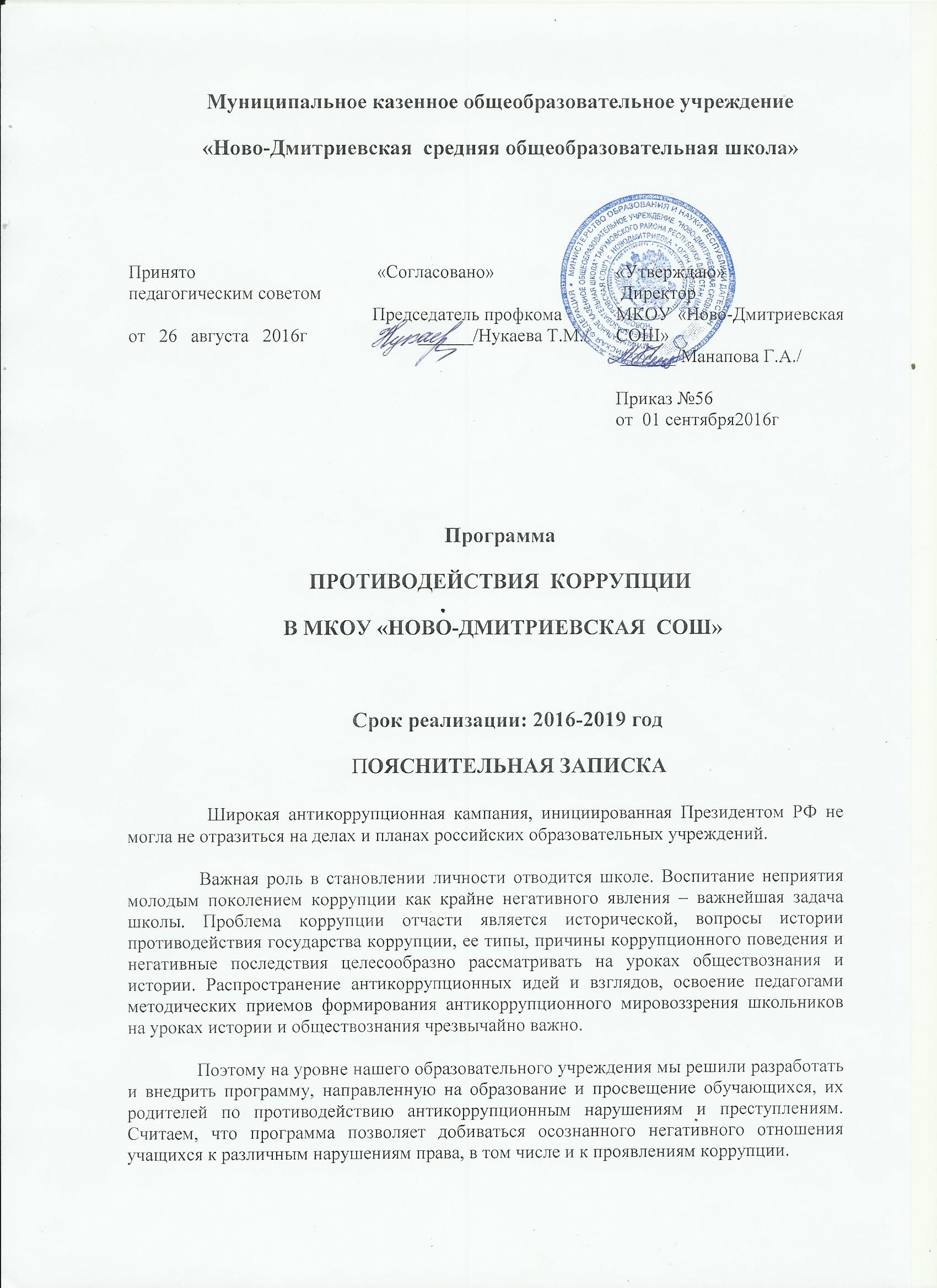          Программа противодействия коррупции на 2016-2019 годы (далее – Программа) разработана на основании:- Федерального закона от 25.12.2008 № 273-ФЗ «О противодействии коррупции»;- Национального плана противодействия коррупции, утвержденного Президентом Российской Федерации 31.07.2008 № Пр-1568;- методических рекомендаций по формированию антикоррупционного мировоззрения в образовательном учреждении         Программа определяет основные направления реализации антикоррупционной политики в школе, перечень программных мероприятий, направленных на противодействие коррупции.Цель программы – воспитание ценностных установок и развитие способностей, необходимых для формирования гражданской позиции в отношении коррупции.Задачи программы:• Ознакомить обучающихся и сотрудников с явлением коррупции:      понятие, причины, последствия• Поощрять нетерпимость к проявлениям коррупции• Воспитывать нетерпимость к проявлениям коррупции• Формировать знания о методах борьбы с коррупциейОсновные компоненты программы противодействия коррупции в школе:• обретение опыта решения жизненных и школьных проблем на основе взаимодействия педагогов и обучающихся;• педагогическая деятельность по формированию антикоррупционного мировоззрения; отсутствие случаев коррупционного поведения в образовательном учреждении;• антикоррупционное просвещение: изложение сущности феномена коррупции как преступного действияЭтапы реализации программы1 этап.  Базовый -2016-2017 учебный год:- анализ реального состояния дел по проблеме;- планирование реализации основных направлений программы;- создание условий реализации программы;- начало реализации программы.2 этап.  Основной - 2017 -2018 учебный год:- поэтапная реализация программы в соответствии с целями и задачами, реализация плановых мероприятий;- промежуточный мониторинг результатов;- корректировка планов в соответствии с целями и задачами и промежуточными результатами.3 этап.  Заключительный – 2018 - 2019 учебный год:- завершение реализации программы;- мониторинг результатов;- анализ результатов.Принципы реализации программы:- Гражданское участие и информационная открытость.- Системность. Эффект от реализации программы всем коллективом больше, чем сумма результатов действий отдельных классных руководителей, ситуационно проводящих информационно-просветительские мероприятия антикоррупционной направленности- Взаимодействие обеспечивается за счет создания новых связей в социуме,информационных и организационных.-Единство и интеграция урочной и внеурочной деятельности учащихсяМетоды, формы, приемы, технологии, используемые в процессе реализации программы         Приемы активного обучения: семинары, круглые столы, просмотр презентаций, видео, эссе, дискуссии, практикумы, тренинги и др., которые позволят убедительно показать, каким образом коррупция искажает общественную мораль, изменяет содержание труда, культивирует алчность, жадность, игнорирование закона, насилие.Программа реализуется интегрировано, как на уроках обществознания, так и во внеклассной работе, на классных часахОсновные направления Программы:· Работа с обучающимися· Работа с родителями· Работа с сотрудниками· Работа в социуме.Планируемый результат:Создание системы антикоррупционной работы в школе. Система антикоррупционных идей, взглядов, принципов, в которых отражается негативное отношение личности, социальных групп и всего общества к коррупционной деятельности, должна органично дополнить мировоззренческую картину.Реализация комплекса мер по повышению уровня внутренней культуры личности и укреплению морально-этических принципов, воспитание неприятия коррупции как явления, абсолютно несовместимого с ценностями современного правового государства, формирование особой, крайне неблагоприятной для коррупционной системы психологической среды в школе. Программные мероприятияна 2016-2019 учебный год№п\пМероприятияОтветственные исполнителиСрок выполнения1Ознакомление новых сотрудников с правилами внутреннего трудового распорядкаМанапова К.Т.в течение года2Составление плана работы учреждения по противодействию коррупции на учебный годМанапова К.Т.до 30 октября3Размещение на сайте школы телефонов «горячих линий», которые могут использовать родители, школьную Программу противодействия коррупцииЯнибекова А.И.до 30 октября4Контроль за соблюдением сотрудниками правил внутреннего трудового распорядкаруководители структурных и функциональных подразделенийв течение года5Своевременное принятие мер по выявлению и устранению причин и условий, способствующих возникновению конфликтов интересовруководители структурных и функциональных подразделенийв течение года6Круглый стол по правовому просвещению и антикоррупционному образованию сотрудниковМанапова К.Т.апрель7Отчет директора школы о привлечении и расходовании дополнительных финансовых средств, добровольных пожертвованийМанапова Г.А.март8Взаимодействие с правоохранительными органами        Манапова Г.А.в течение года9Классные часы в начальной школе:«Что такое хорошо, и что такое плохо?»«Что такое справедливость?»Ильясова Ф.С.ноябрь10Беседы в 1-4 классах на тему: «Хранители порядка».Ильясова Ф.С.ноябрь11Беседы в 5-7 классах на тему:   «Организаторы порядка».Бекишиева Г.Б.ноябрь12Беседы в 5-7 классах на тему: «Успехбез нарушений»Бекишиева Г.Б.ноябрь13Диспут в 8-9 классах на тему:«Коррупция как особый видправонарушения»Манапова К.Т.декабрь14Классные часы в 5-9 классах:«Быть честным»«По законам справедливости»«Что такое взятка»Нукаева Т.М.декабрь15Занятия по теме: «Точки зрения»Бекишиева Г.Бноябрь16Беседы и дискуссии в 8-9 классах:«Коррупционное поведение: возможные последствия»«Российское законодательство против коррупции»«Быть честным»классные руководителидекабрьмартмай17Родительские собрания, посвященные нравственному выбору в ситуациях, связанных с коррупцией.классные руководителимарт18Дискуссии на тему «Согласен ли ты с мнением - если нельзя, но очень хочется, то можно»?     Манапова К.Т.март19Сочинение на тему: «Какие школьные правила ты знаешь? Какие никогда не нарушаешь?»    Арсланбекова И.О.апрель20Изучение тем, способствующих формирование компонентов антикоррупционного сознания на уроках окружающего мира в разделе «Человек и общество» 1-4 кл.Ильясова Ф.С.в течение года21Изучение тем, способствующих формирование компонентов антикоррупционного сознания на уроках обществознания 6-9 кл.Нукаева Т.М.в течение года22Формирование нравственных представлений и нравственных качеств ребенка на уроках литературного чтения 1-4 кл.Ильясова Ф.С.в течение года23Выпуск школьной газетыМанапова К.Т.в течение года24Участие в мероприятиях, направленных на формирование нетерпимого отношения к проявлениям коррупции.Манапова К.Т.в течение года